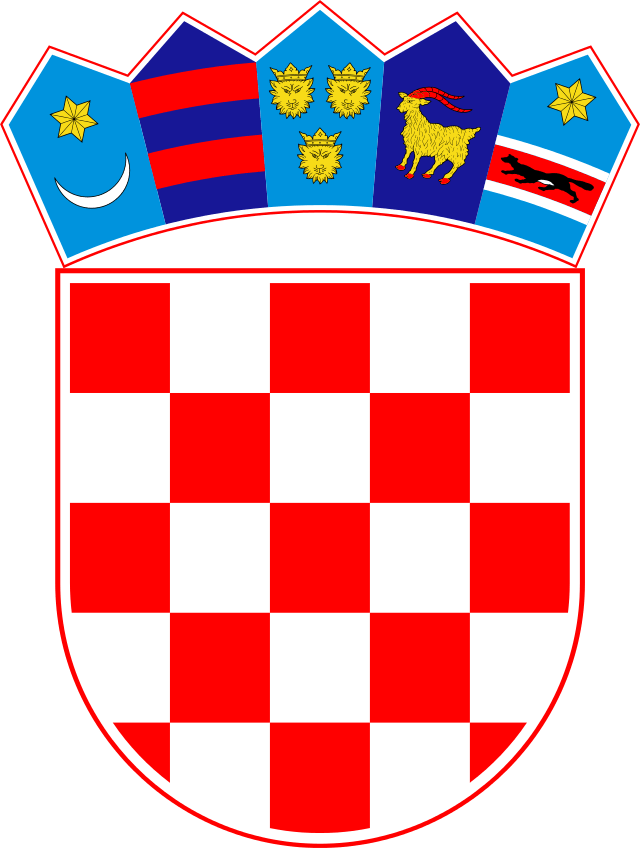  REPUBLIKA HRVATSKA							          OSNOVNA ŠKOLA DRENJELJUDEVITA GAJA 2831418 DRENJEKLASA:007-03/23-02/03URBROJ:2121-18-03-23-5Drenje, 1. lipnja 2023.	Na temelju članka 53. Statuta Osnovne škole Drenje, Drenje Školski odbor Osnovne škole Drenje je na 21. sjednici održanoj dana 1. lipnja 2023. pod 5. točkom dnevnog reda donioO D L U K Uo donošenju izmjena i dopuna Pravilnika o jednostavnoj nabaviTajnica škole Sanja Balen prisutne je detaljno upoznala s razlozima donošenja izmjena i dopuna   Pravilnika o jednostavnoj nabavi. Predložila je sljedeće izmjene Pravilnika:        - u članku 1. iznos od „200.000,00 kuna“ mijenja se i glasi: „26.545,00 eura“        - u članku 2. iznos od „500.000,00 kuna“ mijenja se i glasi: „66.362,00 eura“       - u podnaslovima 1. i 2. te člancima 3. i 4. iznos od „70.000,00 kuna“ mijenja se i glasi: „13.272,00 eura“.Nitko nije imao pitanja ni primjedbi te je predsjednica prijedlog dala na glasanje. Članovi Školskog odbora Osnovne škole Drenje, Drenje jednoglasno su donijeli sljedećuODLUKUdonose se izmjene i dopune Pravilnika o jednostavnoj nabavi(KLASA:007-02/23-01/07 URBROJ:2121-18-03-23-1).Ova odluka stupa na snagu danom donošenja. 									Predsjednica Školskog odbora										Spomenka Kristić